平成２６（２０１４）年度青森県県民経済計算速報（早期推計）平成２８年５月青森県企画政策部統計分析課利用上の注意１．「県民経済計算」は「国民経済計算」の基本的な考え方や仕組みに基づき、県という行政区域における 1 年間の経済活動の成果を、生産・分配・支出の 3 側面からとらえ、県経済の規模や産業構造などを明らかにする統計です。２．県民経済計算確報の公表には、基礎資料入手の制約上、対象となる年度終了後 1 年 8 カ月程度を要することから、確報公表までの暫定的な指標として、比較的早期に入手できる資料により各項目の値を簡易的に推計し、速報値として公表するものであり、今後公表される確報により値が改訂されます。３．名目値の実質化（物価変動の影響の除却）については、平成 17 暦年を参照年（デフレーター＝100 となる年）とする連鎖方式を用いています。４．統計表の符号の用法は次のとおりです。数値は、端数処理の関係で、総計と内訳の合計が一致しない場合があります。０…単位未満－…該当なし５．統計表の対前年増加率は次式により計算しています。（ X 1 － X 0 ）／（ X 0 の絶対値）×100X 1 ：当年度の計数	X 0 ：前年度の計数６．「寄与度」とは、ある項目の増減が、全体の伸び率を何ポイント（%表示）押し上げ（押し下げ）ているかを示すもので、各寄与度の合計が全体の伸び率と一致します。（寄与度）＝｛（今期の当該項目増減）／（前期の全体値）｝×100７．１ 人当たり県民（国民）所得は県民雇用者報酬、財産所得、企業の利潤等の合計を総人口で除したものであり、県民経済全体の所得水準を表す有効な指標ですが、個人の所得水準を表す指標ではないのでご留意ください。１	概要平成 26 年度の青森県の県内総生産は名目で 4 兆 4,231 億円、実質で 4 兆 6,175 億円となった。経済成長率は名目が 0.3%、実質が-0.0%となり、名目では２年ぶりにプラス成長となり、実質は横ばいとなった。表１  県民経済計算の概要	（単位：県 百万円、全国 十億円、％）実	額	対前年度増加率１人当たり所得の水準（国＝１００）	86.0	86.0	-	-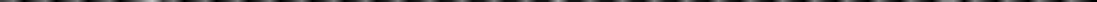 ※青森県の計数は、平成25年度は確報値、平成26年度は早期推計値（いずれも平成17年基準値）。  全国の計数は、内閣府「平成26年度国民経済計算確報」による平成17年基準値。（％）10.0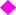 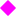 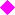 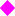 図１ 青森県及び全国の経済成長率の推移（実質）8.06.04.02.00.0-2.0-4.0-6.0平成14	15	16	17	18	19	20	21	22	23	24	25	26青森県	国（年度）＜参考＞平成 26 年度の日本経済の概況日本経済は平成 26 年 4 月の消費税増税に伴う駆け込み需要の反動があり、景気回復に足踏みがみられた。輸出については、世界経済の成長低迷や国内製造業の空洞化などから伸び悩み、わずかな増加に留まった。株価と為替の推移については、政府の経済政策への期待や日銀による量的・質的金融緩和の継続等により急速な株高が進み、また、米国の量的金融緩和策の縮小や終了が相次いで決定されたことなどからドルが買い戻され、平成 26 年 12 月にはリーマンショック前の水準まで円安が進んだ。２	県内総生産（生産側） 第１次産業    農林水産業は、野菜では他の産地の天候不順等による出荷量減少に伴う価格上昇の他、畜産では肉類の価格が上昇したが、米の平均取引価格が減少したことで相殺され、農業の産出額が微増で留まり、林業は消費税増税に伴う駆け込み需要の反動減による新設住宅着工戸数の減少により建築用材の出荷量が減少したことなどから、1.8%減の 1,693 億円となった。 第２次産業   鉱業は、1.8%減の 115 億円となった。製造業は、鉄鋼や輸送機械等が減少したものの、パルプ・紙・紙加工品の生産額が増加したことに加え、スマートフォンの普及拡大に伴い精密機械や電気機械の生産額が増加したことなどにより、4.6%増の 6,226 億円となった。建設業は、景気回復により民間工事は増加したものの、東日本大震災からの復旧・復興に向けた動きが収束に向かったことなどから公共工事が減少し、1.3%減の 3,340 億円となった。 第３次産業   電気・ガス・水道業は、一部設備の稼働増加などにより、4.4%増の 1,200 億円となった。卸売・小売業は、消費税増税に伴う駆け込み需要の反動減に加えて、自動車販売が不調だったことから、1.5%減の 5,241 億円となった。金融・保険業は、0.1%増の 1,455 億円となった。不動産業は、0.5%減の 5,560 億円となった。運輸業は、1.6%増の 2,261 億円となった。情報通信業は、%減の 1,029 億円となった。サービス業は、医療介護などが増加したものの、対個人サービス及び対事業所サービスが減少したため、0.7%減の 8,566 億円となった。表２ 経済活動別県内総生産（名目）	（単位：百万円、％）実額	対前年度増加率	構成比	増加寄与度25年度	26年度	25年度	26年度	25年度	26年度	25年度	26年度※構成比は、小計を100とした場合のもの。※増加寄与度は、県内総生産に対するもの。表３ 経済活動別県内総生産（実質：連鎖方式、平成17暦年連鎖価格）	（単位：百万円、％）実額	対前年度増加率	構成比※連鎖方式では加法整合性がないため、総数と内訳の合計は一致しない。※デフレーターは、図７，表６を参照。＜平成１７年度以降＞図２ 県内総生産（名目）の経済活動別構成比（％）0	20	40	60	80	100１７年度１８年度１９年度２０年度２１年度２２年度２３年度２４年度２５年度２６年度2.01.9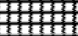 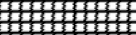 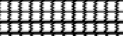 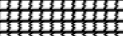 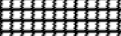 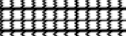 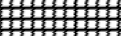 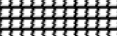 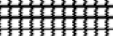 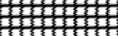 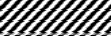 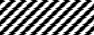 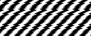 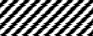 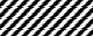 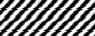 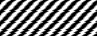 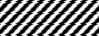 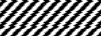 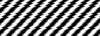 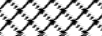 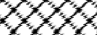 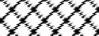 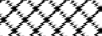 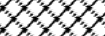 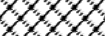 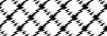 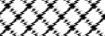 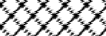 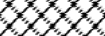 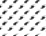 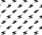 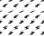 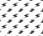 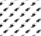 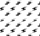 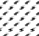 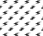 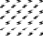 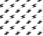 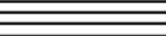 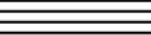 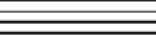 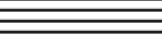 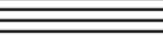 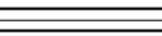 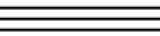 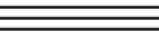 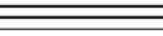 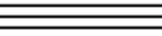 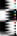 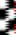 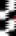 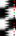 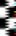 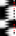 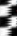 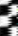 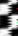 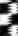 1.92.01.92.02.12.12.22.2農林水産業	鉱業	製造業	建 設 業 電気・ガス・水道業	卸売・小売業	金融・保険業	不動産業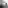 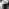 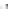 運輸業	情報通信業	サ－ビス業	政府サ－ビス生産者対家計民間非営利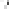 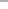 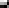 (%)	図3 県内総生産の増加率に対する産業別寄与度1.20.80.40-0.4-0.8-1.2農	鉱	製林	業	造水	業産業建	電	卸	金	不設	気	売	融	動業	・		・	・	産ガ	小	保	業ス	売	険業	業水道業運	情	サ	政	対輸	報	ー	府	家業	通	ビ	サ	計信	ス	ー	民業	業	ビ	間ス	非生	営産	利者	サービス生産者３	県民所得（分配）雇用者報酬は、0.7%増の 2 兆 200 億円となった。財産所得は、0.9%増の 1,243 億円となった。企業所得は、民間法人企業が増加し、0.3%増の 1 兆 1,141 億円となった。この結果、県民所得は 0.6％増の 3 兆 2,584 億円となった。また、１人当たり県民所得は 2,466 千円となり、国を 100 とした場合の水準は 86.0 となった。表４  県民所得の分配	（単位：百万円、％）実額	対前年度増加率	構成比	増加寄与度25年度	26年度	25年度	26年度	25年度	26年度	25年度	26年度※増加寄与度は県民所得（要素費用表示）に対するもの。億円40,000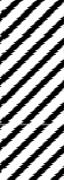 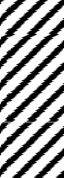 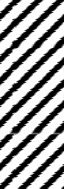 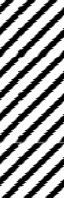 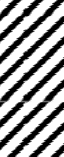 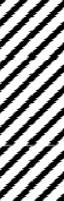 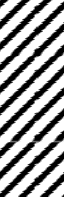 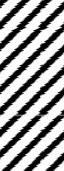 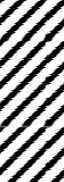 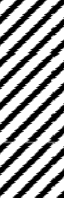 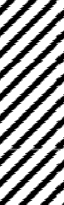 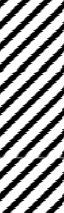 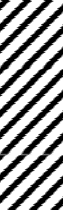 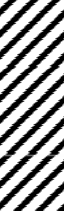 図４ 県民所得の推移35,00030,00025,00020,00015,00010,0005,0000Ｈ１３	Ｈ１４	Ｈ１５	Ｈ１６	Ｈ１７	Ｈ１８	Ｈ１９	Ｈ２０	Ｈ２１	Ｈ２２	Ｈ２３	Ｈ２４	Ｈ２５	Ｈ２６企業所得	財産所得	県民雇用者報酬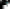 （千円） 4,000図５ １人当たり県民所得と国民所得の推移（国＝100）86.2	87.8	86.0	86.0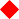 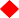 （％）100903,50079.7	79.876.181.0	80.0	81.384.2	84.5803,0002,883	2,897 2,928	2,957	2,9782,773	2,690	2,755	2,737	2,754	2,821	2,868	702,5002,396	2,382	2,328	2,3592,227	2,255	2,2652,418,426	2,466602,000	50401,500301,00020500100	0平成15	16	17	18	19	20	21	22	23	24	25	26（年度）国（左軸）	青森県（左軸）	水準(右軸）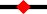 ４	県内総生産（支出側）民間最終消費支出は食品・非アルコール飲料など家計最終消費支出の減少により、2.9%減の 2 兆6,401 億円となった。県内総資本形成は、民間等の住宅、企業設備が減少したため、7.5%減の 9,500億円となった。また、財貨・サービスの移出入は移入超過が続いているものの、超過幅は縮小した。表５ 県内総生産（支出側、名目）	（単位：百万円、％）実額	対前年度増加率	構成比	増加寄与度25年度	26年度	25年度	26年度	25年度	26年度	25年度	26年度図６ 県内総生産（支出側、名目）の推移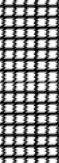 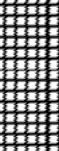 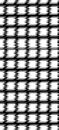 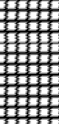 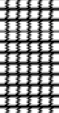 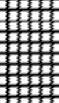 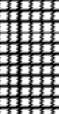 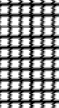 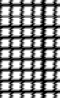 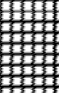 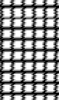 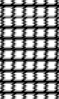 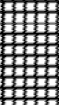 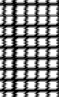 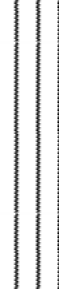 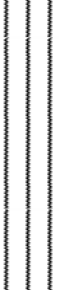 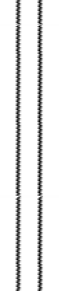 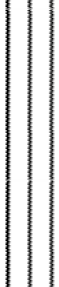 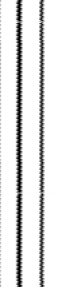 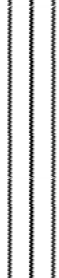 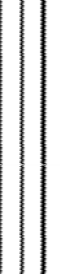 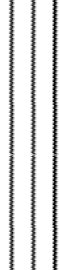 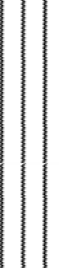 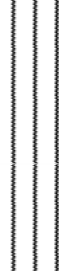 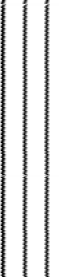 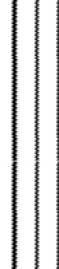 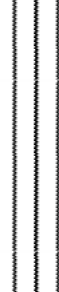 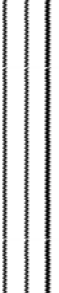 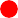 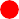 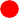 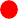 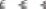 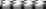 億円民間最終消費支出政府最終消費支出総資本形成移出入＋統計上の不突合  県内総生産（支出側）（名目）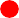 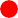 23,00018,00013,00013,131 13,04128,423 28,44212,956 13,01628,567 28,223 28,23427,279 26,92626,535 26,30626,55927,18226,4018,0003,000-2,00015,997 14,798 12,723 12,179-8,883 -8,535 -8,630-3,510   -5,209   -5,962   -5,182   -4,089   -5,005   -4,554   -6,282   -4,732-7,000-11,149 -10,838-12,000Ｈ１３	Ｈ１４	Ｈ１５	Ｈ１６	Ｈ１７	Ｈ１８	Ｈ１９	Ｈ２０	Ｈ２１	Ｈ２２	Ｈ２３	Ｈ２４	Ｈ２５	Ｈ２６＜参考＞	県内総生産（生産側）デフレーター県内総生産（生産側）デフレーターは、前年度から 0.3 ポイント上昇し、95.8 となった。106.0104.0102.0100.098.096.094.0図7 県内総生産（生産側）デフレーターの推移平成13	14	15	16	17	18	19	20	21	22	23	24	25	26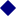 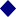 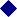 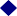 （年度）表６ 県内総生産（生産側）デフレーター(平成17暦年=100)実額	対前年度増加率青森県県民経済計算速報についてのお問い合わせ先本報告書は、下記のweb サイト「青森県統計データランド」でご覧いただけます。（ＵＲＬ：http://www.pref.aomori.lg.jp/kensei/tokei/dataland.html ）項	目	＼	年	度25年度26年度25年度26年度県内総生産（生産側、名目）4,411,5144,423,148-1.20.3青森県内総生産（生産側、実質：連鎖方式)4,619,5224,617,488-0.9-0.0県県民所得（要素費用表示）3,239,5403,258,424-0.70.6１人当たり県民所得１人当たり県民所得2,426千円2,466千円0.30.31.71.7国内総生産（支出側、名目）国内総生産（支出側、名目）482,430489,6231.71.71.51.5全	国内総生産（支出側、実質：連鎖方式）全	国内総生産（支出側、実質：連鎖方式）529,810524,6642.02.0-1.0-1.0国	国民所得（要素費用表示）国	国民所得（要素費用表示）359,115364,4442.32.31.51.5１人当たり国民所得１人当たり国民所得2,821千円2,868千円2.42.41.71.7１．産業3,663,2373,668,544-0.80.182.882.6-0.70.1(1)農林水産業172,354169,2790.9-1.83.93.80.0-0.1(2)鉱業11,72411,51113.2-1.80.30.30.0-0.0(3)製造業595,108622,618-4.14.613.414.0-0.60.6(4)建設業338,200333,960-9.1-1.37.67.5-0.8-0.1(5)電気・ガス・水道業114,967120,0149.44.42.62.70.20.1(6)卸売・小売業532,009524,0580.4-1.512.011.80.1-0.2(7)金融・保険業145,306145,4712.80.13.33.30.10.0(8)不動産業558,962556,039-0.1-0.512.612.5-0.0-0.1(9)運輸業222,572226,065-2.81.65.05.1-0.10.1(10)情報通信業109,328102,9210.7-5.92.52.30.0-0.1(11)サービス業862,707856,6071.8-0.719.519.30.4-0.1２．政府サービス生産者666,958676,053-2.71.415.115.2-0.40.2３．対家計民間非営利サービス生産者95,31996,214-0.60.92.22.2-0.00.0４．小計4,425,5144,440,811-1.10.3100.0100.0-1.10.3５．輸入品に課される税・関税10,45116,926-22.362.0-0.10.1（控除）総資本形成に係る消費税24,45134,5892.341.50.00.2６．県内総生産4,411,5144,423,148-1.20.3-1.20.3第１次産業172,354169,2790.9-1.83.93.80.0-0.1第２次産業945,032968,089-5.82.421.421.8-1.30.5第３次産業3,308,1283,303,4420.2-0.174.874.40.1-0.125年度26年度25年度26年度25年度26年度１．産業3,825,7933,827,657-0.50.082.582.6(1)農林水産業191,124194,3395.71.74.14.2(2)鉱業8,1757,8909.9-3.50.20.2(3)製造業656,875685,437-4.44.314.214.8(4)建設業327,466317,767-10.1-3.07.16.9(5)電気・ガス・水道業100,869104,6401.63.72.22.3(6)卸売・小売業536,187523,490-0.0-2.411.611.3(7)金融・保険業195,058197,1868.71.14.24.3(8)不動産業588,486591,4080.60.512.712.8(9)運輸業224,491222,834-2.5-0.74.84.8(10)情報通信業129,757128,4973.3-1.02.82.8(11)サービス業859,507848,6702.5-1.318.518.3２．政府サービス生産者707,910698,477-2.4-1.315.315.1３．対家計民間非営利サービス生産者103,473104,704-0.91.22.22.3４．小計4,637,5774,631,357-0.8-0.1100.0100.0５．輸入品に課される税・関税8,0579,827-30.222.0（控除）総資本形成に係る消費税25,04723,7012.2-5.4６．県内総生産4,619,5224,617,488-0.9-0.0第１次産業191,124194,3395.71.74.14.2第２次産業992,5161,011,183-6.31.921.421.8第３次産業3,445,7383,421,4590.6-0.774.373.9１．雇用者報酬2,005,2562,020,017-0.60.761.962.0-0.40.5２．財産所得（非企業部門）123,224124,2915.00.93.83.80.20.0a受取199,892201,5062.20.86.26.20.10.0b支払76,66877,214-2.10.72.42.4-0.00.0(1)一般政府-61,518-61,5773.2-0.1-1.9-1.90.1-0.0(2)家計180,916181,7692.10.55.65.60.10.0(3)対家計民間非営利団体3,8264,0992.77.10.10.10.00.0３．企業所得（分配所得受払後）1,111,0601,114,116-1.50.334.334.2-0.50.1(1)民間法人企業691,899705,156-5.41.921.421.6-1.20.4(2)公的企業18,42717,646-20.4-4.20.60.5-0.1-0.0(3)個人企業400,734391,3147.2-2.412.412.00.8-0.3a農林水産業64,10661,66149.7-3.82.01.90.7-0.1bその他の産業75,84070,00412.5-7.72.32.10.3-0.2c持ち家260,788259,649-1.0-0.48.18.0-0.1-0.0４．県民所得（要素費用表示）3,239,5403,258,424-0.70.6100.0100.0-0.70.6５．生産・輸入品に係る税（控）補助金219,895300,163-5.636.56.89.2-0.42.5６．県民所得（市場価格表示）3,459,4353,558,587-1.12.9106.8109.2-1.13.1１．民間最終消費支出2,718,2412,640,0692.3-2.961.659.71.4-1.8(1)家計最終消費支出2,649,5242,572,0412.3-2.960.158.11.3-1.8(2)対家計民間非営利団体最終消費支出68,71768,0284.1-1.01.61.50.1-0.0２．政府最終消費支出1,294,4981,306,304-0.40.929.329.5-0.10.3３．県内総資本形成1,026,934949,9906.5-7.523.321.51.4-1.7(1)総固定資本形成1,052,301966,1309.3-8.223.921.82.0-2.0a民間710,366692,36510.7-2.516.115.71.5-0.4ｱ住宅115,441100,50525.8-12.92.62.30.5-0.3ｲ企業設備594,925591,8608.2-0.513.513.41.0-0.1b公的341,935273,7666.5-19.97.86.20.5-1.5(2)在庫品増加-25,367-16,141--	-0.6-0.4-0.60.2a民間企業-22,437-11,964--	-0.5-0.3-0.50.2b公的-2,930-4,177--	-0.1-0.1-0.1-0.0４．財貨・サービスの移出入（純）・統計上の不突合-628,159-473,215-37.924.7-14.2-10.7-3.93.5(1)財貨・サービスの移出入-591,809-515,576-2.812.9-13.4-11.7-0.41.7(2)統計上の不突合-36,35042,361-130.3216.5-0.81.0-3.51.8５．県内総生産（支出側）4,411,5144,423,148-1.20.3100.0100.0-1.20.3105.1103.3102.3101.2100.099.298.598.197.796.796.095.895.595.825年度26年度25年度26年度１．産業95.895.8-0.30.0(1)農林水産業90.287.1-4.6-3.4(2)鉱業143.4145.92.91.7(3)製造業90.690.80.30.3(4)建設業103.3105.11.11.7(5)電気・ガス・水道業114.0114.77.80.6(6)卸売・小売業99.2100.10.40.9(7)金融・保険業74.573.8-5.5-1.0(8)不動産業95.094.0-0.7-1.0(9)運輸業99.1101.4-0.42.4(10)情報通信業84.380.1-2.5-5.0(11)サービス業100.4100.9-0.60.5２．政府サービス生産者94.296.8-0.32.7３．対家計民間非営利サービス生産者92.191.90.3-0.2４．小計95.495.9-0.30.5５．輸入品に課される税・関税129.7172.211.332.8（控除）総資本形成に係る消費税97.6145.90.049.5６．県内総生産95.595.8-0.30.3第１次産業90.287.1-4.6-3.4第２次産業95.095.70.60.8第３次産業96.096.6-0.30.6